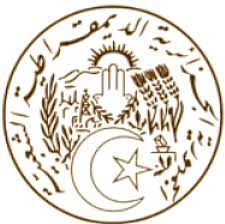 REPUBLIQUE ALGERIENNE DEMOCRATIQUE ET POPULAIREDéclaration de la délégation algérienne33ème session du Groupe de travail sur l’Examen Périodique UniverselNegara Brunei DarussalamGenève, le 10 mai 2019Monsieur le Président, La délégation algérienne souhaite la bienvenue à la délégation du Brunei présente parmi-nous dans le cadre de la présentation de son troisième rapport national, au titre du mécanisme de l’Examen périodique universel.L’Algérie salue les efforts déployés par le Gouvernement du Brunei pour la protection et la promotion des droits de l’homme, notamment à travers la mise en place de politiques nationales d’autonomisation des personnes aux revenus les plus modestes et de promotion de l’intégration économique de toutes les catégories de la population. Conformément à l’esprit d’échange et de coopération qui guide les travaux de l’Examen Périodique Universel, l’Algérie souhaite présenter les recommandations suivantes : 1- Veiller à ce que l’âge minimum s’applique à tous les types de travail, y compris le travail effectué hors d’une relation contractuelle d’emploi. 2-  Se doter d’une stratégie globale en faveur de l’inclusion des enfants handicapés.Enfin, nous souhaitons plein succès au Brunei dans la mise en œuvre des recommandations qui lui ont été adressées. Je vous remercie.MISSION PERMANENTE D’ALGERIEAUPRES DE L’OFFICE DES NATIONS UNIES A GENEVE ET DES ORGANISATIONS INTERNATIONALES EN SUISSEالبعثة الدائمة للجزائر لدى مكتب الأمم المتحدة بجنيف والمنظمات الدولية بسويسرا